SøknadsskjemaStøtte gis kun for medlemmer som har betalt forbunds– og kretskontingent. Støtten utbetales til gruppen etter bekreftet deltakelse. Det kan kun søkes for ett arrangement per søknadsskjema. Det forutsettes at det søkes om FRIFOND støtte for arrangementer som kvalifiserer til dette, og kretsstyret behandler da søknader etter denne er tildelt. Søknad om støtte til kurs som er arrangert av andre enn krets og forbund må vedlegges:- kursinnbydelse- program - bekreftelse på deltakelseSøknad signeres av gruppeleder eller gruppens kasserer, og kan sendes elektronisk til kontor[at]oslokrets.no. Legg ved dokumentasjon på reisekostnader og tildelingsbrev fra FRIFOND, samt andre eventuelle tildelinger.dato___________signatur_____________________________________________________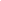 For kretsstyret:Navn på arrangementArrangørDato StedGruppe KontonummerAntall deltakere fra gruppenDeltakeravgift per personSpesifikasjonBeløpSum deltakeravgiftSum Reisekostnader- Mottatt Frifondstøtte - Mottatt annen støtte= SøknadsgrunnlagDato:Innvilget beløp, utbetales til gruppens konto:Referat, vedtak:Andre merknader:Andre merknader: